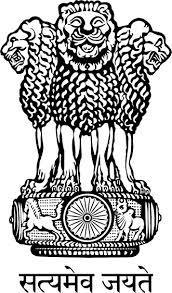 Embassy of IndiaBelgradePress ReleaseInternational Symposium on AyurvedaBelgrade; May 9-10, 2016The Embassy of India is pleased to announce that an International Symposium on Ayurveda is being jointly organised by Serbian Association for Ayurveda “Maharishi College for Perfect Health”, Vanoushadhi Vidhya Peeth, India and Society for Public Health under the auspices of the Embassy of India Belgrade and Maharishi Ayurveda Foundation International, Holland on May 9-10, 2016 at Zvezdara Teatar, Belgrade, Serbia.  The Symposium will be addressed by renowned international and Serbian traditional medical experts.  Large number of participants from the medical fraternity and other stakeholders are expected to attend the Symposium.  The objective of the Symposium is to further the establishment of Ayurveda as the most authentic and comprehensive system of natural medicine internationally and in Serbia, and to further the integration of Ayurveda in the Health system of Serbia and make Ayurveda available to all.The Symposium will be addressed by Ambassador on the benefits of Ayurveda.  A documentary on Ayurveda prepared by medical experts of India will also be shown.  Among the local experts who will address the conference include Prof. Dr. Vuk Stambolovic, a nationally recognized intellectual, medical practitioner and an authority on traditional medicine.Place: BelgradeDate: May 6, 2016*****